ОБЩЕСТВЕННАЯ ОРГАНИЗАЦИЯ«НОВОСИБИРСКАЯ ОБЛАСТНАЯ АССОЦИАЦИЯВРАЧЕЙ-СТОМАТОЛОГОВ»РЕКВИЗИТЫОбщественная организация «Новосибирская областная ассоциация врачей-стоматологов»(ОО «НАС»)ИНН 5405218068КПП 540501001Филиал Муниципальный ПАО Банка "ФК Открытие", г. Новосибирскр/сч 40703810006000000037БИК 045004867к/сч 30101810250040000867ОГРН 1035400003275ОКПО 57199914ОКВЭД 91.12ОКФС 53ОКОПФ 83ОКОГУ 61300ОКТМО 50701000Адрес юридический: . Новосибирск, ул. Большевистская, д.175/6Фактический адрес: 630005, г. Новосибирск, ул. Семьи Шамшиных, 66Председатель правления: Чебакова Тамара Ивановна+ 7 (383) 351-14-02Главный бухгалтер: Мартынова Светлана ГеннадьевнаТел. +7 (913) 985-02-46E-mail: lanin@ngs.ru Ответственный секретарь: Косых Инна Викторовна + 7 (383) 218-85-04630083, г. Новосибирск, ул. Большевистская, д.175/6тел.: + 7 (383) 351-14-02noavs@ngs.ruhttp://noavs.ru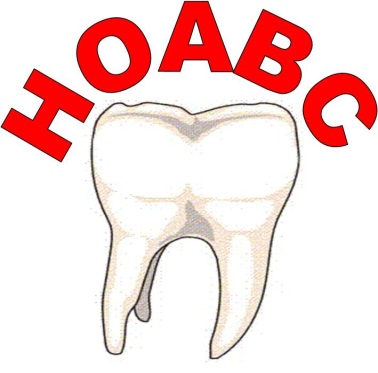 Общественная Организация "Новосибирская областная ассоциация врачей-стоматологов"ИНН 5405218068КПП 540501001Филиал Муниципальный ПАО Банка "ФК Открытие", г. Новосибирскр/сч 40703810006000000037БИК 045004867к/сч 30101810250040000867